مدرسة الشعلة الخاصة                                                                   مدرسة منارة الشارقة  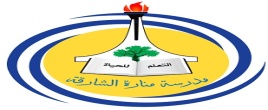  ورقة عمل( تصنيف المادة) علوم الصف السابع            اختر الإجابة الصحيحة كل ماله كتلة ويشغل حيز من الفراغالمادة                 الذرة                               العنصر                             المركب2-هي جسيم صغيروهووحدة بناء المادةالمادة                    الذرة                                 الخليط                               العنصر3-هي مادة لها تركيب ثابت دائما الخليط               المادة الفيزيائية                      المحلول                    المادة الكيميائية4- مادة كيميائية تتكون من نوع واحد فقط من الذراتالمحلول                 الذرة                               العنصر                   المركب5- هو احد أنواع المخاليط لا تمتزج مكوناته بتوزيع متساويخليط غير متجانس     محلول                              مركب                     خليط متجانس6- مادة كيميائية تتكون من عنصرين أوأكثرالعنصر                     الخليط                            محلول                     مركب7- احدى أنواع الخليط تمتزج مكوناته بتوزيع متساويخليط غير متجانس            خليط متجانس                  مركب                     عنصر8- يختلف دائما ................... في ذرات العناصر المختلفةالإلكترونات                     النيترونات                 البرتونات                 النواه9-اى ممايلي مثال على عنصرالهواء                           الماء                         الهيليوم                  السكر10- اى ممايلي ليس مثالا علي المادةالصوت                       الهواء                         الليمون                   الماء11- يسمى تكوين محلول من خلال التقليب بصورة متساوية  الكثافة                         الذوبان                        التجمد                 التسامي12- العدد الذري للعنصر = ....................الإلكترونات                      النيترونات                    البروتونات           الكتلة الذريةالسؤال الثانى:- صنف ما الذي يعينه كل حرف وعدد الصيغة الكيميائية………………………………………………………………………………………………………………………………………………………………صنف عدد الذرات التي يتكون منها المركب التالي……………………………………………………………………………………………………………………………………………………………السؤال الثالث:- قارن بينالمادة الكيميائيةالخليطوجه المقارنةالتعريفالخليط الغير متجانسالخليط المتجانس